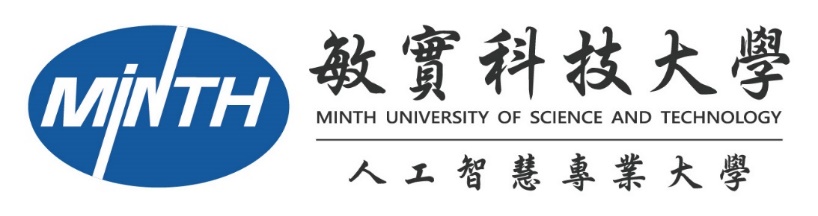 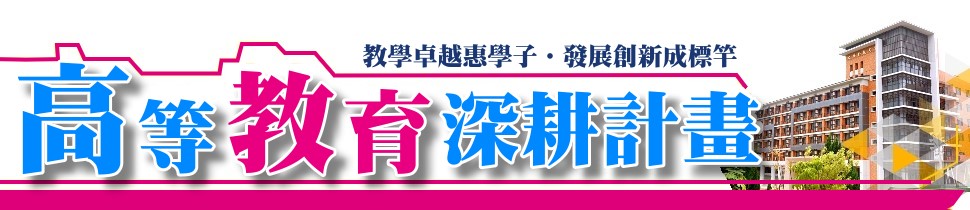 項目：    學年度第    學期   教學助理成果報告授課教師：課程名稱/開課班級：教學助理班級/學號/姓名：中 華 民 國　　　 年 　　月　　日目錄工作事項學習成效協助教學成果照片附件(教學月誌/簽到表/教學助理評量表)一、工作事項協助教師製作與管理課程教材編製課程評量與考題帶領學生進行課程內容討論協助教師授課、指導實驗課程協助教師批改考卷、作業學生課業輔導與問題諮詢其他:________________________________二、學習成效三、協助教學成果照片(請附上照片至少6張以上並說明)四、附件(教學月誌/簽到表/教學助理評量表)教學學習統計資料教學學習統計資料教學學習統計資料教學學習統計資料教學學習統計資料教學學習統計資料月份　月月　月月合計總輔導次數次次次次次總輔導時數時時時時時教學學習成果說明(可從參與課輔同學成績、自我收穫、對課輔整體滿意度、未來再擔任教學助理的意願說明)教學學習成果說明(可從參與課輔同學成績、自我收穫、對課輔整體滿意度、未來再擔任教學助理的意願說明)教學學習成果說明(可從參與課輔同學成績、自我收穫、對課輔整體滿意度、未來再擔任教學助理的意願說明)教學學習成果說明(可從參與課輔同學成績、自我收穫、對課輔整體滿意度、未來再擔任教學助理的意願說明)教學學習成果說明(可從參與課輔同學成績、自我收穫、對課輔整體滿意度、未來再擔任教學助理的意願說明)教學學習成果說明(可從參與課輔同學成績、自我收穫、對課輔整體滿意度、未來再擔任教學助理的意願說明)遭遇困難及解決方式遭遇困難及解決方式遭遇困難及解決方式遭遇困難及解決方式遭遇困難及解決方式遭遇困難及解決方式教學助理工作心得教學助理工作心得教學助理工作心得教學助理工作心得教學助理工作心得教學助理工作心得說明：說明：說明：說明：說明：說明：